Załącznik do wniosku: Oświadczenie o kwalifikowalności podatku od towarów i usług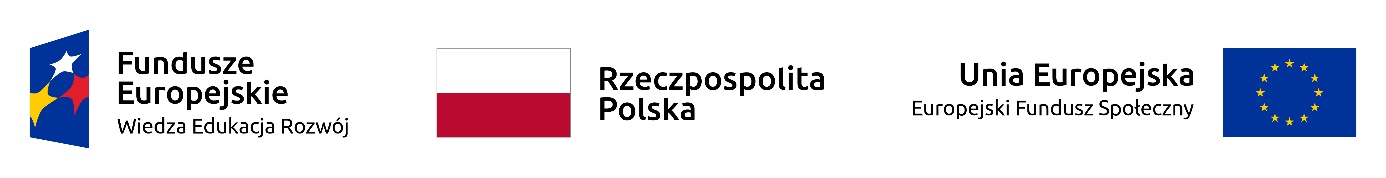 Nazwa i adres Beneficjenta 							(miejsce i data)OŚWIADCZENIE O KWALIFIKOWALNOŚCI PODATKU OD TOWARÓW I USŁUGW związku z ubieganiem się przez........(nazwa Beneficjenta oraz jego status prawny)......... o dofinansowanie ze środków Europejskiego Funduszu Społecznego  w ramach Programu Operacyjnego Wiedza Edukacja Rozwój 2014-2020 na realizację Projektu.........(nazwa projektu )........ .....(nazwa Beneficjenta) .................. oświadcza, że w chwili składnia wniosku o dofinansowanie nie może odzyskać w żaden sposób poniesionego kosztu podatku od towarów i usług, którego wysokość została określona w odpowiednim punkcie wniosku o dofinansowanie. Jednocześnie..........................(nazwa Beneficjenta)................. zobowiązuje się do zwrotu zrefundowanej ze środków unijnych w ramach Projektu............. (nazwa  projektu) .............................. części poniesionego podatku od towarów i usług,  jeżeli zaistnieją przesłanki umożliwiające odzyskanie tego podatku przez ......................................(nazwa Beneficjenta)................. .				 …………………………              	  (podpis i pieczęć)